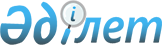 О внесении изменения в приказ Министра внутренних дел Республики Казахстан от 29 сентября 2020 года № 653 "Об утверждении Правил отзыва военнослужащего органов внутренних дел из ежегодного основного отпуска в случае служебной необходимости"Приказ Министра внутренних дел Республики Казахстан от 13 августа 2021 года № 478. Зарегистрирован в Министерстве юстиции Республики Казахстан 16 августа 2021 года № 24003
      ПРИКАЗЫВАЮ:
      1. Внести в приказ Министра внутренних дел Республики Казахстан от 29 сентября 2020 года № 653 "Об утверждении Правил отзыва военнослужащего органов внутренних дел из ежегодного основного отпуска в случае служебной необходимости" (зарегистрирован в Реестре государственной регистрации нормативных правовых актов за № 21355) следующее изменение:
      в Правилах отзыва военнослужащего органов внутренних дел из ежегодного основного отпуска в случае служебной необходимости, утвержденных указанным приказом:
      абзац шестой пункта 4 изложить в следующей редакции:
      "в других случаях служебной необходимости по решению Министра внутренних дел Республики Казахстан, Главнокомандующего Национальной гвардии Республики Казахстан, командующих региональными командованиями Национальной гвардии Республики Казахстан.".
      2. Главному командованию Национальной гвардии Республики Казахстан обеспечить:
      1) государственную регистрацию настоящего приказа в Министерстве юстиции Республики Казахстан;
      2) размещение настоящего приказа на интернет-ресурсе Министерства внутренних дел Республики Казахстан;
      3) в течение десяти рабочих дней после государственной регистрации настоящего приказа в Министерстве юстиции Республики Казахстан представление в Юридический департамент Министерства внутренних дел Республики Казахстан сведений об исполнении мероприятий, предусмотренных подпунктами 1) и 2) настоящего пункта.
      3. Контроль за исполнением настоящего приказа возложить на заместителя Министра внутренних дел Республики Казахстан генерал-майора полиции Калайчиди А.Д.
      4. Настоящий приказ вводится в действие по истечении десяти календарных дней после дня его первого официального опубликования.
					© 2012. РГП на ПХВ «Институт законодательства и правовой информации Республики Казахстан» Министерства юстиции Республики Казахстан
				
      Министр внутренних дел
Республики Казахстан 

Е. Тургумбаев
